Понятие коррупции определено Федеральным законом от 25 декабря 2008 г. № 273-ФЗ «О противодействии коррупции» (Далее – ФЗ № 273-ФЗ), в соответствии с которым коррупция представляет собой злоупотребление служебным положением, дачу взятки, получение взятки, злоупотребление полномочиями, коммерческий подкуп либо иное незаконное использование физическим лицом своего должностного положения вопреки законным интересам общества и государства в целях получения выгоды в виде денег, ценностей, иного имущества или услуг имущественного характера, иных имущественных прав для себя или для третьих лиц либо незаконное предоставление такой выгоды указанному лицу другими физическими лицами, а также совершение указанных деяний от имени или в интересах юридического лица.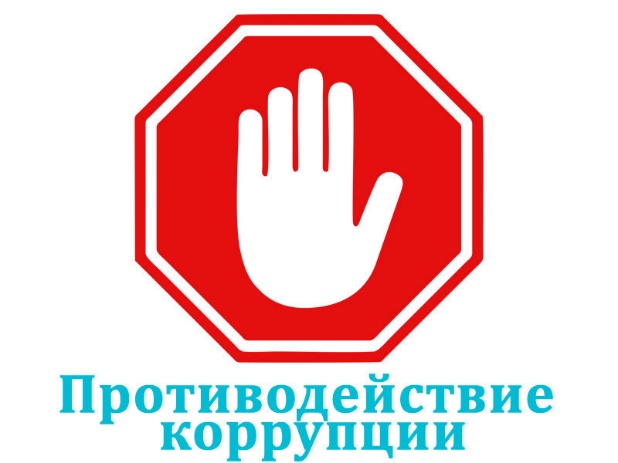 Прокуратура Российской Федерации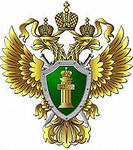 Прокуратура Домбаровского района Оренбургской областиМЕРЫ ПРОФИЛАКТИКИ И ПРОТИВОДЕЙСТВИЯ КОРРУПЦИИЧтобы сообщить о фактах коррупции, Вы можете обратиться:Комитет по профилактике коррупционных правонарушений Оренбургской области
телефон отдела по работе с обращениями граждан 8 (3532) 77-71-03Отделение МВД России по Домбаровскому району          телефон доверия 8 (3532) 79 -10-00Прокуратура Домбаровского района
телефон 8 (3536) 72-13-45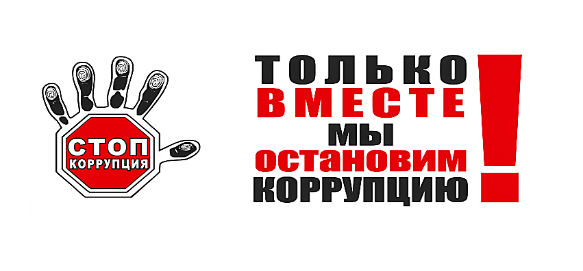 Необходимо помнить, что преступления против интересов службы в коммерческих или иных организациях, не могут быть отнесены к числу коррупционных, поскольку они непосредственно не причиняют вреда интересам государственной службы или службы в органах местного самоуправления. В целом, к коррупционным правонарушениям относятся деяния, выражающиеся в незаконном получении преимуществ лицами, уполномоченными на выполнение государственных функций и вопросов местного значения муниципальных образований (городского или сельского поселения, муниципального района), либо в предоставлении данным лицам таких преимуществ, а также совокупность самих этих лиц. К коррупциогенным правонарушениям могут относиться все нарушения законодательства в сфере прохождения государственной и муниципальной службы, соблюдения всех ограничений и запретов, наложенных на должностных лиц государственных органов и органов местного самоуправления.Федеральным законом № 273-ФЗ определено понятие противодействия коррупции как деятельности федеральных органов государственной власти, органов государственной власти субъектов Российской Федерации, органов местного самоуправления, институтов гражданского общества, организаций и физических лиц в пределах их полномочий:по предупреждению коррупции, в том числе по выявлению и последующему устранению причин коррупции;по выявлению, предупреждению, пресечению, раскрытию и расследованию коррупционных правонарушений;по минимизации и (или) ликвидации последствий коррупционных правонарушений.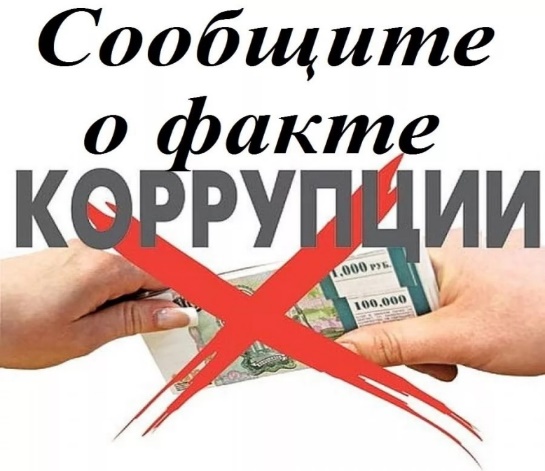 Меры по профилактике коррупцииВ соответствии с Федеральным законом № 273-ФЗ профилактика коррупции осуществляется путем применения следующих основных мер:формирование в обществе нетерпимости к коррупционному поведению;антикоррупционная экспертиза правовых актов и их проектов;рассмотрение в федеральных органах государственной власти, органах государственной власти субъектов Российской Федерации, органах местного самоуправления, не реже одного раза в квартал вопросов правоприменительной практики по результатам вступивших в законную силу решений судов, арбитражных судов о признании недействительными ненормативных правовых актов, незаконными решений и действий (бездействия) указанных органов, организаций и их должностных лиц в целях выработки и принятия мер по предупреждению и устранению причин выявленных нарушений;предъявление в установленном законом порядке квалификационных требований к гражданам, претендующим на замещение государственных или муниципальных должностей и должностей государственной или муниципальной службы, а также проверка в установленном порядке сведений, представляемых указанными гражданами;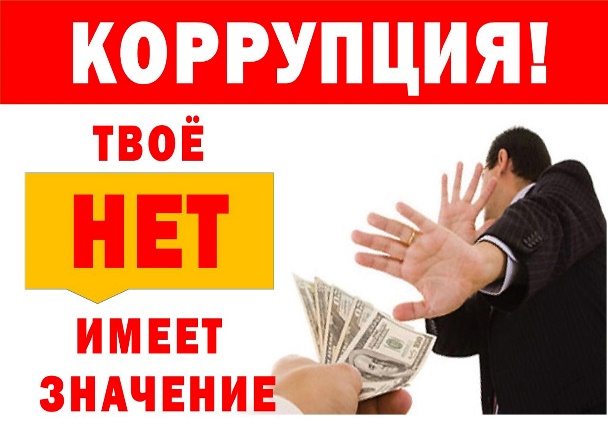 развитие институтов общественного и парламентского контроля за соблюдением законодательства Российской Федерации о противодействии коррупции;внедрение в практику кадровой работы правила, где длительное, безупречное и эффективное исполнение государственным или муниципальным служащим своих должностных обязанностей должно в обязательном порядке учитываться при назначении его на вышестоящую должность.Домбаровка, 2022